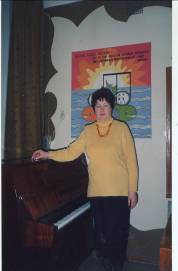  Чистякова Наталия Михайловна-  учитель ИЗО, мызыки и основ православной культуры,учитель высшей категории в 2012-2013 уч. году работает над методической темой «Формирование духовной личности ребенка в условиях  общеобразовательно школы с использованием ЭОР ». Её ученики активное принимают участие в различных конкурсах и выставках: «Святые заступники Руси»(всероссийский конкурс)  - Ботова Виктория призер конкурса , «Тульский край – земля православная» (региональный молодёжный конкурс), «Я горжусь, что родился в России, и я помню заветы отцов» (региональная выставка)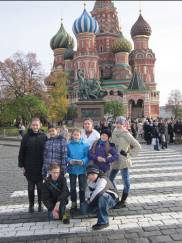 Наумова Ольга Алексеевна-  учитель русского языка и литературы, высшей категорииНа своих уроках прививает любовь к родному языку и русской культуре.в 2012-2013 уч. году работает над методической темой « Компетентностный подход в преподавании русского языка и литературы», особое  внимание уделяет формированию  информационной компетенции. Её ученики активно принимают участие в различных конкурсах :«Святые заступники Руси» (всероссийский конкурс),«Бородино глазами юного поколения» (всероссийский конкурс)«Тульский край – земля моя» (региональный конкурс) Помещикова Анастасия -первое место,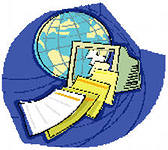 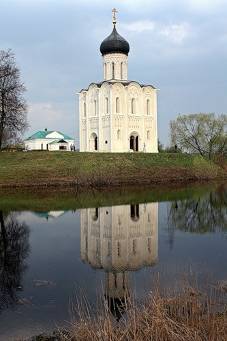 Храм Покрова на Нерли

Древней церкви нежный силуэт
Отразился в зеркале реки,
И струится лучезарный свет
Храма, что воздвигнут на Нерли.Элина Кийг
Программа1.Вступительное слово  Филиппова Г.С.Заведующая МКОУДОВ « РМК Привокзального района города Тулы»  2. «Возможности мультимедийных средств обучения в   решении  задач духовно-нравственного воспитания школьников»Еремеева Т.Н., Заместитель  директора по УВР МБОУСОШ № 57 3.  Интегрированный  урок  « Мы сами обретаем  вечность пред этой  дивной  красотой ».Храм Покрова на Нерли в православной культуре и литературе.                                                           6 классЧистякова Н.М. , учитель ОПК, музыки и ИЗО  Наумова О.А. ,  учитель русского языка и литературы    Анкетирование    Подведение итогов   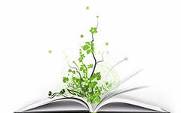 